Электрохимические ячейки МN2-3Электрохимические ячейки тип МN2-3 предназначены для работы в составе газоанализаторов диоксида азота, применяющихся для мониторинга рабочей зоны предприятийОсновные технические данные и характеристикиЧувствительность   определяется для каждой ячейкиДиапазон измеряемых концентраций   0—100 ppmВеличина "шума"   <0,1 ppmНелинейность выходного сигнала   <5 %Время выхода на показания (T 0.9)   <40 cВеличина фонового сигнала   -0,2—1 ppmРабочий диапазон температур   -20 - +50 °CИзменение фонового сигнала (+20 - +40 °С)   <1ppmДиапазон рабочих давлений   нормальное ±10 %Изменение выходного сигнала за 1мес   <1 %Гарантийный срок службы   2 годаСрок службы   не менее 3 летПотенциал измерительного электрода   0,0 ВОбщий вид ячейки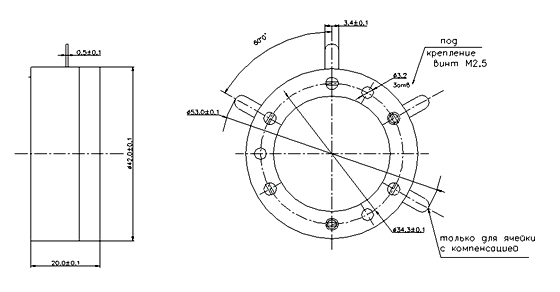 Таблица перекрестной чувствительностиТаблица перекрестной чувствительностиТаблица перекрестной чувствительностиТаблица перекрестной чувствительностиТаблица перекрестной чувствительностиТаблица перекрестной чувствительностиТаблица перекрестной чувствительностиГаз, 100ppmCOSO2NO2H2SH2NOСигнал, ppm0От -2 до 0100От -10 до 000